Про звернення  депутатів Звягельської районної ради до Президента України, Верховної Ради України,Кабінету Міністрів  України щодо недопущення вилучення коштівз місцевих бюджетів Відповідно до ст. ст. 43,46 Закону України «Про місцеве самоврядування в Україні», рекомендацій постійної комісії з питань бюджету, соціально-економічного розвитку, комунальної власності, транспорту та зв’язку, районна радаВИРІШИЛА:          1. Схвалити текст звернення щодо  недопущення вилучення коштів змісцевих бюджетів до Президента України, Верховної Ради України,Кабінету Міністрів  України (додається).2. Доручити голові районної ради  Загривому А.Л. підписати текст звернення.          3. Надіслати текст звернення Президенту України Зеленському  В.О., Голові  Верховної Ради  України Стефанчуку Р.О., Премєр-міністру України Шмигалю Д.А. Голова районної ради                                                                   А.Л.Загривий 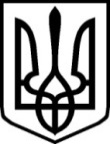 УКРАЇНАУКРАЇНАЗВЯГЕЛЬСЬКА РАЙОННА РАДАЗВЯГЕЛЬСЬКА РАЙОННА РАДАЖИТОМИРСЬКОЇ ОБЛАСТІЖИТОМИРСЬКОЇ ОБЛАСТІР І Ш Е Н Н ЯР І Ш Е Н Н ЯСімнадцята сесія  VІІІ  скликаннявід 14   вересня  2023  року